                    Практическая работа     «Проведем физкультминутку!»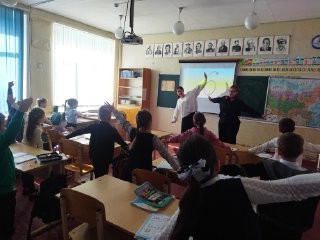 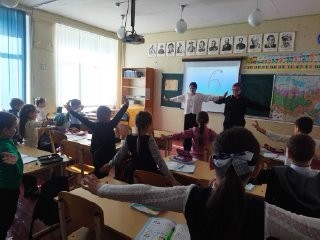 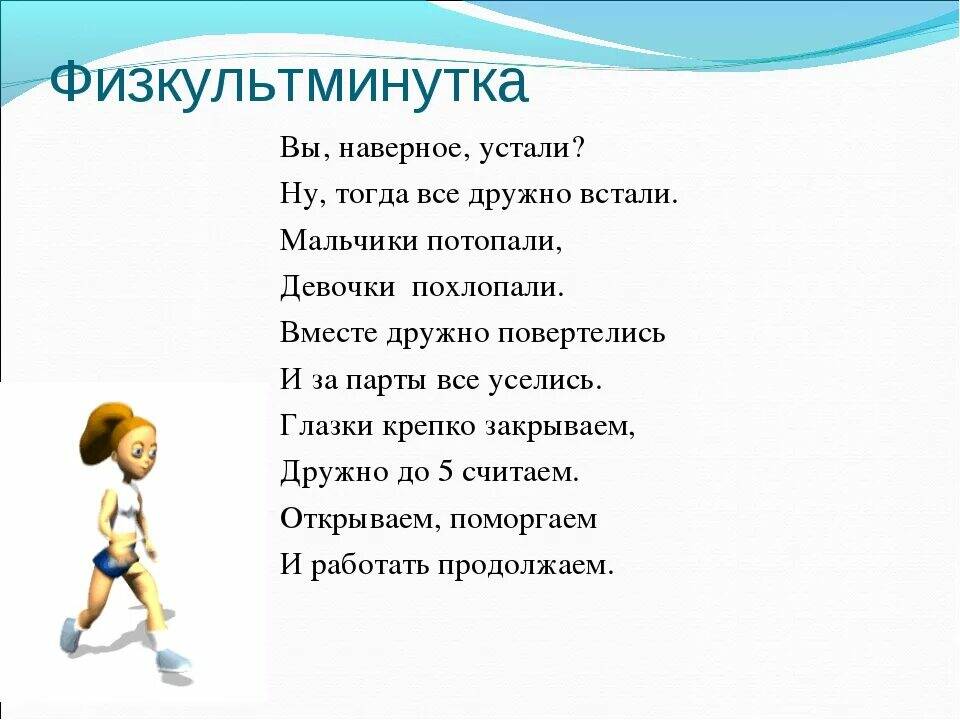 СамолетРуки в стороны – в полетОтправляем самолет.Правое крыло вперед,Левое крыло вперед.Раз, два, три, четыре –Полетел наш самолет.                                                                                                   ###                                                                            Ветер дует нам в лицо,                                                                            Закачалось деревцо.                                                                            Ветер тише, тише, тише.                                                                           Деревцо все выше, выше.           ###Раз — подняться, потянуться.Два — согнуться, разогнуться.Три — в ладоши три хлопка,Головою три кивка. На четыре - руки шире.Пять — руками помахать. Шесть за парту тихо сесть.
                                                                                                  ###                                                Выполняется 2 раза сидя за столом, руки сжаты в кулаки.                                                 Первый раз, поочерёдное разгибание пальцев, начиная с                          большого, второй - с мизинца:                                                    1-2-3-4-5 будем пальчики считать.                                               Крепкие, дружные. Все такие нужные.                                               На другой руке опять 1-2-3-4-5.                                               Пальчики быстрые, хоть не очень чистые.СамолетРуки в стороны – в полетОтправляем самолет.Правое крыло вперед,Левое крыло вперед.Раз, два, три, четыре –Полетел наш самолет.                                                                                                   ###                                                                            Ветер дует нам в лицо,                                                                            Закачалось деревцо.                                                                            Ветер тише, тише, тише.                                                                           Деревцо все выше, выше.           ###Раз — подняться, потянуться.Два — согнуться, разогнуться.Три — в ладоши три хлопка,Головою три кивка. На четыре - руки шире.Пять — руками помахать. Шесть за парту тихо сесть.
                                                                                                  ###                                                Выполняется 2 раза сидя за столом, руки сжаты в кулаки.                                                 Первый раз, поочерёдное разгибание пальцев, начиная с                          большого, второй - с мизинца:                                                    1-2-3-4-5 будем пальчики считать.                                               Крепкие, дружные. Все такие нужные.                                               На другой руке опять 1-2-3-4-5.                                               Пальчики быстрые, хоть не очень чистые.